Outcomes of Atherectomy in  Treating Severely Calcified Coronary Lesions in Patients with Reduced Left Ventricular Ejection Fraction: A Systematic Review and Meta-analysisWaiel Abusnina, M.D.1, Mahmoud Ismayl M.D.2, Qais Radaideh, M.D.1, Khagendra Dahal M.D.1 Department of Cardiology, Creighton University School of Medicine, NE, USADepartment of Internal Medicine, Creighton University School of Medicine, NE. USABackground: There is limited data examining the safety and efficacy of atherectomy without hemodynamic support in treating severely calcified coronary lesions in patients with reduced left ventricular ejection fraction. Objective:  To evaluate the clinical outcome of atherectomy in patient with reduced left ventricular ejection fraction. 
Methods: We searched PubMed, Cochrane CENTRAL Register and ClinicalTrials.gov (inception through July 21, 2021) for studies evaluating the outcomes of atherectomy in patients with severe left ventricular dysfunction. We used both random-effect model to calculate risk ratio (RR) with 95% confidence interval (CI). Myocardial infarction (MI), all cause and cardiovascular mortality, total vessel revascularization (TVR) were the major outcomes.
Results: A total of 6 studies consisting of 2238 unique patients were included in the analysis. The median follow-up duration was 22.4 months. When atherectomy in patient with reduced ejection fraction was compared with patients with moderate or preserved ejection fraction, there was significant increase in all-cause mortality [RR: 2.84; 95% CI: 1.16-6.95; P 0.02], and cardiovascular mortality [RR: 4.27; 95% CI: 1.68-10.83; P 0.002]. Comparison of atherectomy between both groups did not show any significant difference in rates of MI [RR: 1.74; 95%CI: 0.95-3.18; P 0.07] and TVR [RR: 0.75; 95% CI: 0.39-1.42; P 0.37].Conclusion: This meta-analysis suggests that patients with moderate and preserved EF did better with atherectomy in terms of all-cause mortality and cardiac mortality.Key Words: atherectomy, reduced ejection fraction, preserved ejection fractionFigure: Forest plot of Myocardial Infarction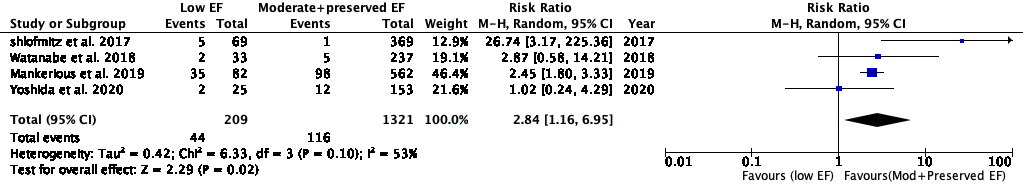 